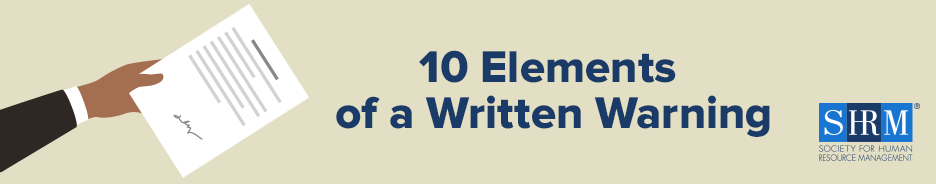 HR and managers should be sure the following are included in written warnings, says Keerthi Sugumaran, an attorney with Jackson Lewis in Boston:The name of the person who is writing the warning, the date, the name of the person receiving the warning and anyone else who gets a copy of it (e.g., HR), and where it is located (e.g., the personnel file).A description of the performance issue or conduct that warranted the warning, with specific examples.A summary of prior discussions regarding the issue, with specific dates if available.A summary of prior related disciplinary or performance issues.An explanation of why the issue is important. A description of the policies that were violated.An outline of the employer’s expectations.A description of potential consequences for failing to meet those expectations (e.g., a statement that “sustained performance improvement is critical and a failure to improve may result in further action, up to and including termination of employment”).A place for signatures acknowledging that the employee received the warning.A notation that the warning will be included in the employee’s personnel file.